                                  RGM  - 0. ročník – moje prvé čiary                                                                                                            Meno: ........................................Doplň do riadka podľa predlohy, šarkana vyfarbi: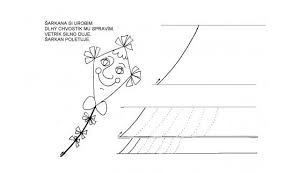 Skús sám písať čiary podľa obrázka:________________________________________________________________________________________________________________________________________________________________________________________________________________________________________________________________________________________________________________________________________________________________________________________________________________________________________________________________________________________________________________________________________________________________________________________________________________________________________________________________________________